„Jak grają emocje?”Zajęcia o emocjachPowitanie dzieciZabawa integracyjna z wykorzystaniem piosenki „Teraz będą takie czary”(SuperSmyki, poziom B, CD1, 5 i 6) w przypadku nieparzystej liczby dzieci, udział bierze również nauczyciel. Piosenkę powtarzamy dwa razy, za każdym razem dzieci dobierają się w inne pary.Jak się dziś czujesz i dlaczego? – rozmowa dotycząca samopoczucia, dzieci określają swój nastrój i starają  się uzasadnić.Poznajemy emocje – praca z ilustracjami, nazywanie poszczególnych emocji. Przeliczanie ilustracji.Instrumenty – słuchanie brzmienia poszczególnych instrumentów. Przyporządkowanie danego instrumentu do obrazka emocjiCymbałki – zdziwienieGrzechotka – miłośćTamburyn – smutekJanczary – radośćDzwonek – strachPianino – złośćKołatka – wstrętBawimy się emocjami – reagowanie na dźwięk instrumentu okazaniem odpowiedniej emocjiTworzymy emocje – układanie na kołkach twarzy z poszczególnymi emocjami z wykorzystaniem klocków. Nasze buźki do nas mówią – wykorzystanie programu ChatterKid, stworzenie buźki która mówi do dzieci. Podsumowanie zajęć, powtórzenie zgromadzonych informacji. Zad 8.                         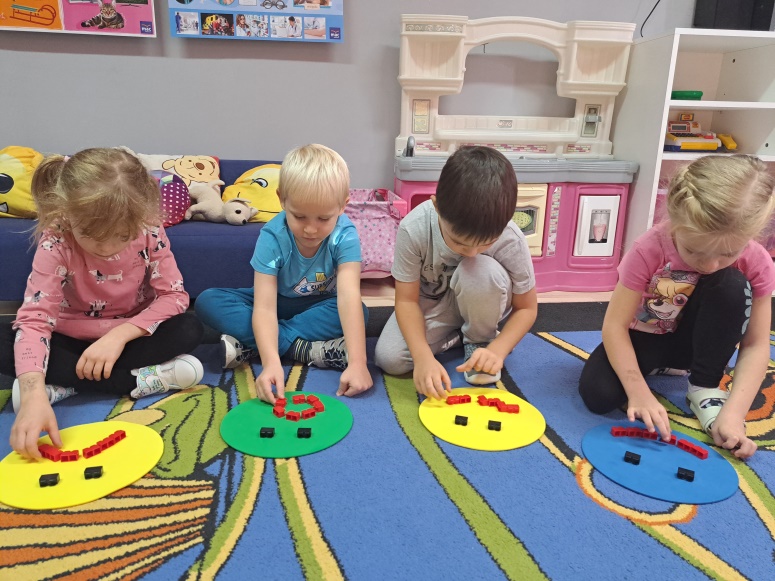 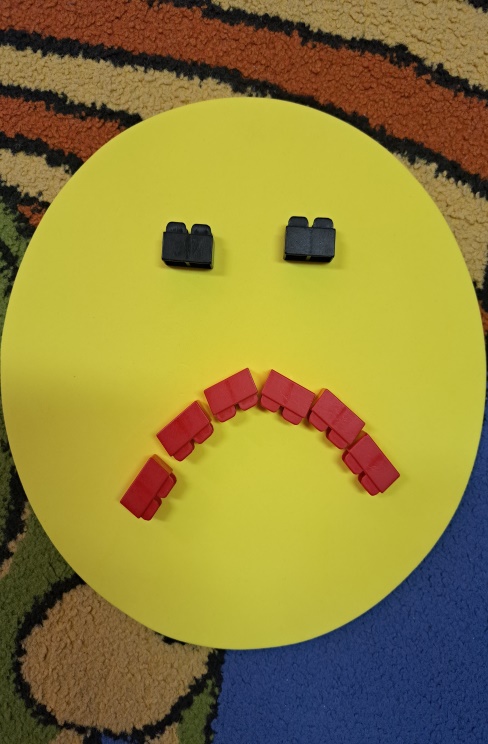 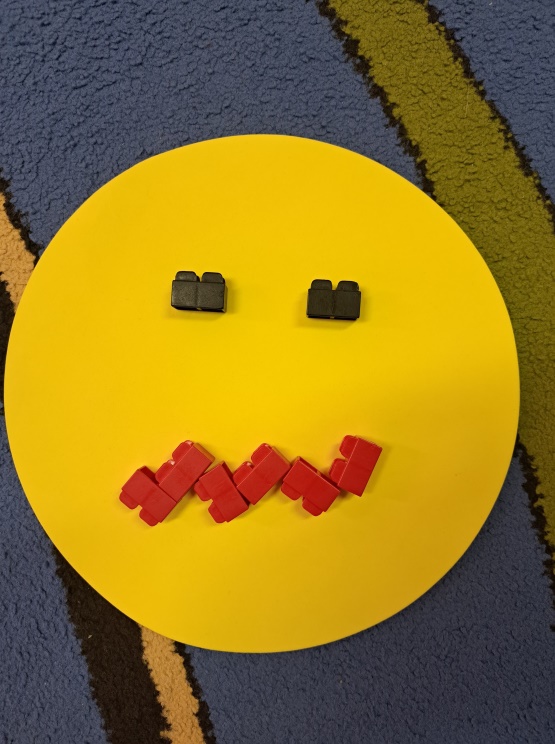 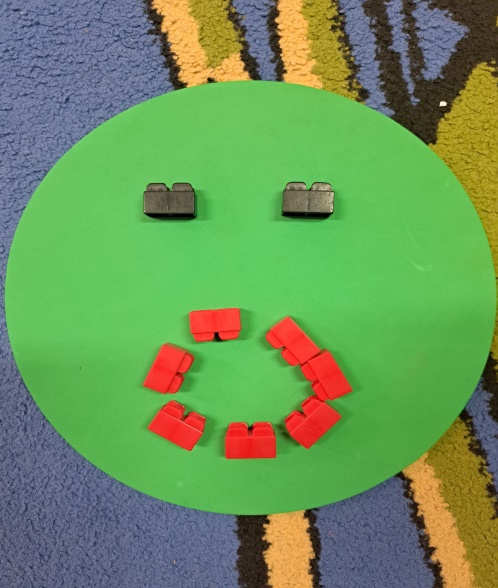 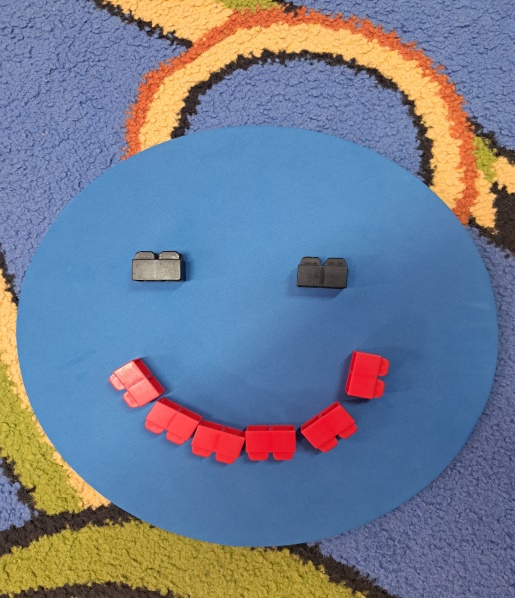 Zad 7.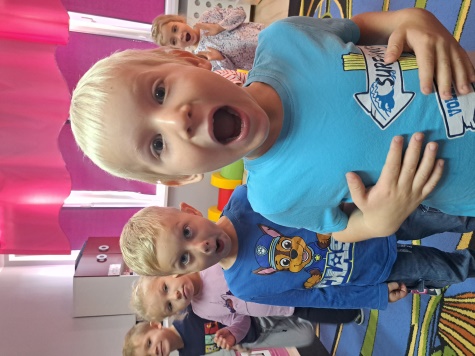 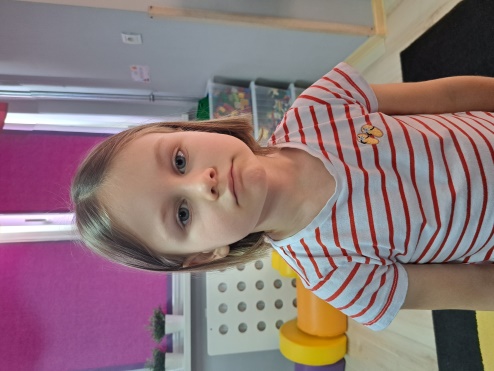 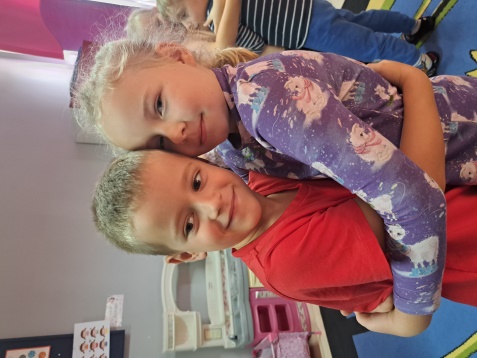 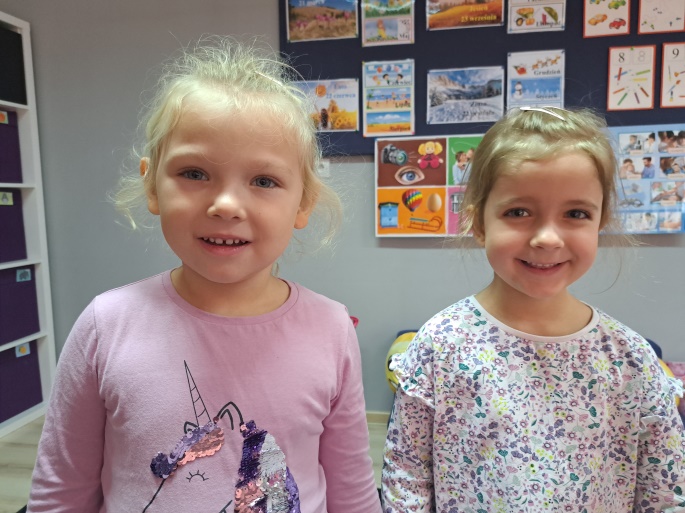 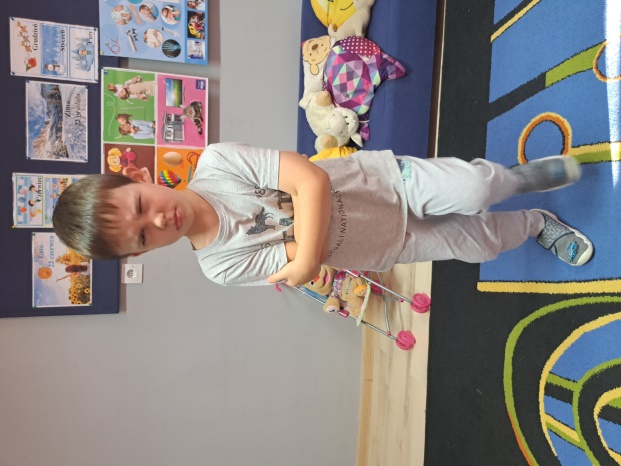  Zdziwienie, smutek, miłość, radość, złość.Zad 6.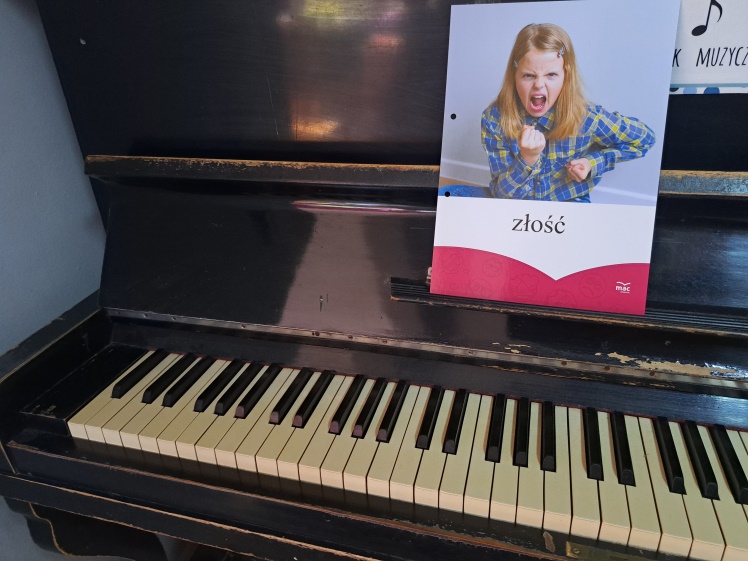 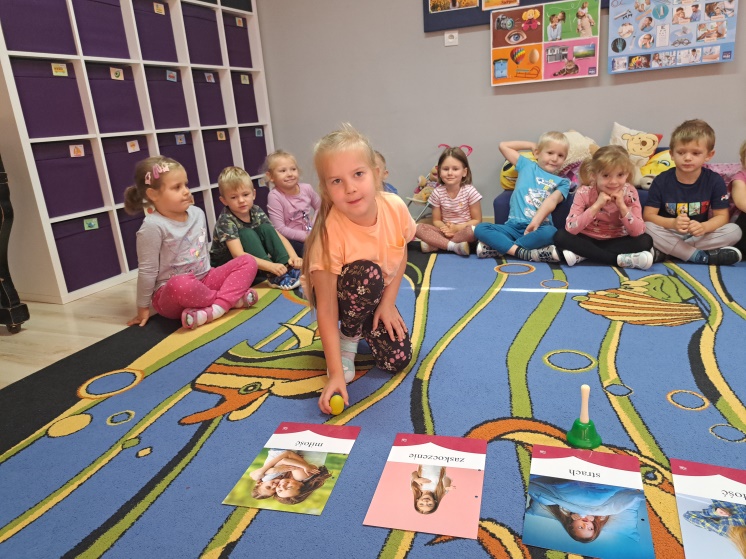 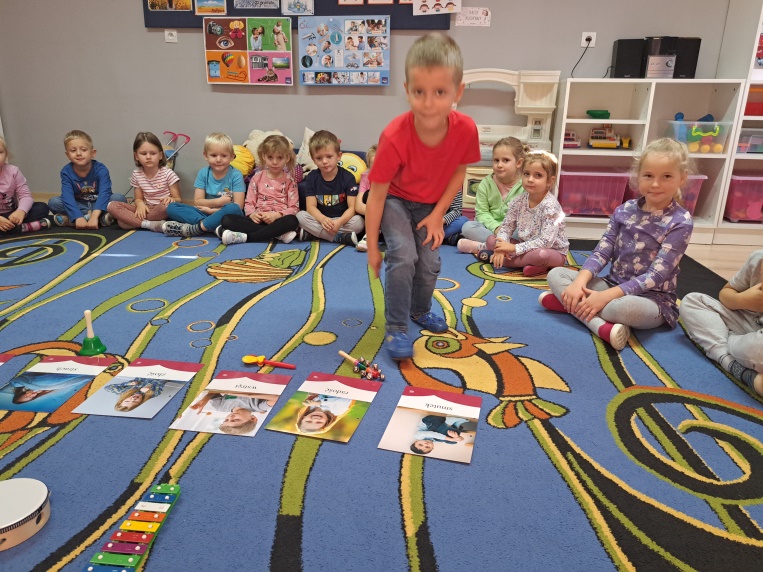 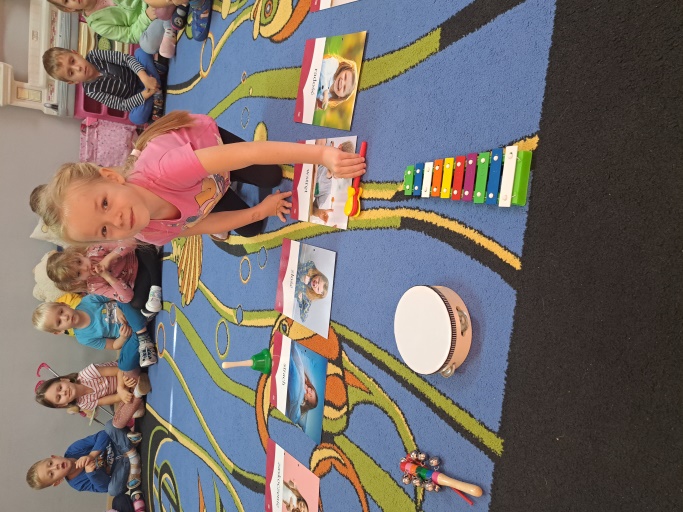 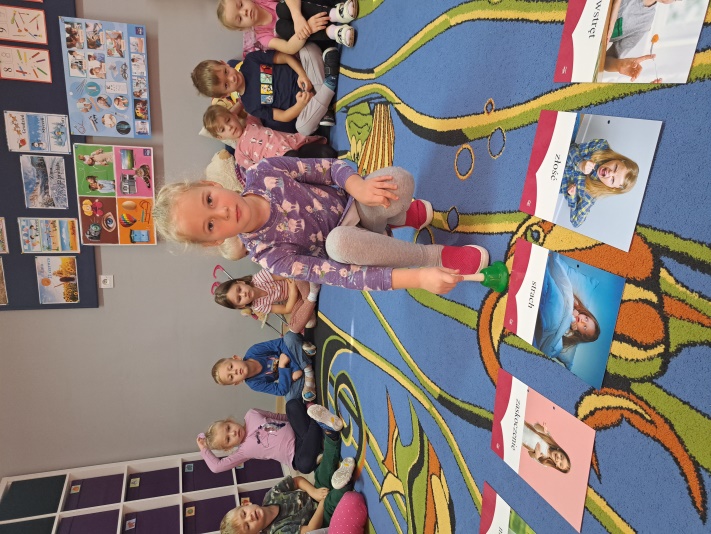 